Publicado en 08700 Igualada, Barcelona el 22/09/2016 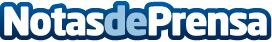 Las jornadas IDEA convertirán Igualada en un punto de encuentro entre diseñadores e industriales  Los representantes de la associación profesional Disseny=Igualada, Pep Valls y Lluís Jubert; y la regidora de Dinamización Económica, Conocimiento e Interior, Àngels Chacón, han presentado esta semana la segunda edición de IDEA. Se trata de un encuentro de dos días entre diseñadores industriales y empresarios, con el objetivo de generar alternativas a la producción y ser una plataforma para activar la reindustrialización del territorio
Datos de contacto:Anna Cervera687038308Nota de prensa publicada en: https://www.notasdeprensa.es/las-jornadas-idea-convertiran-igualada-en-un Categorias: Motociclismo Automovilismo Cataluña Emprendedores Eventos Premios Industria Automotriz Otras Industrias Innovación Tecnológica http://www.notasdeprensa.es